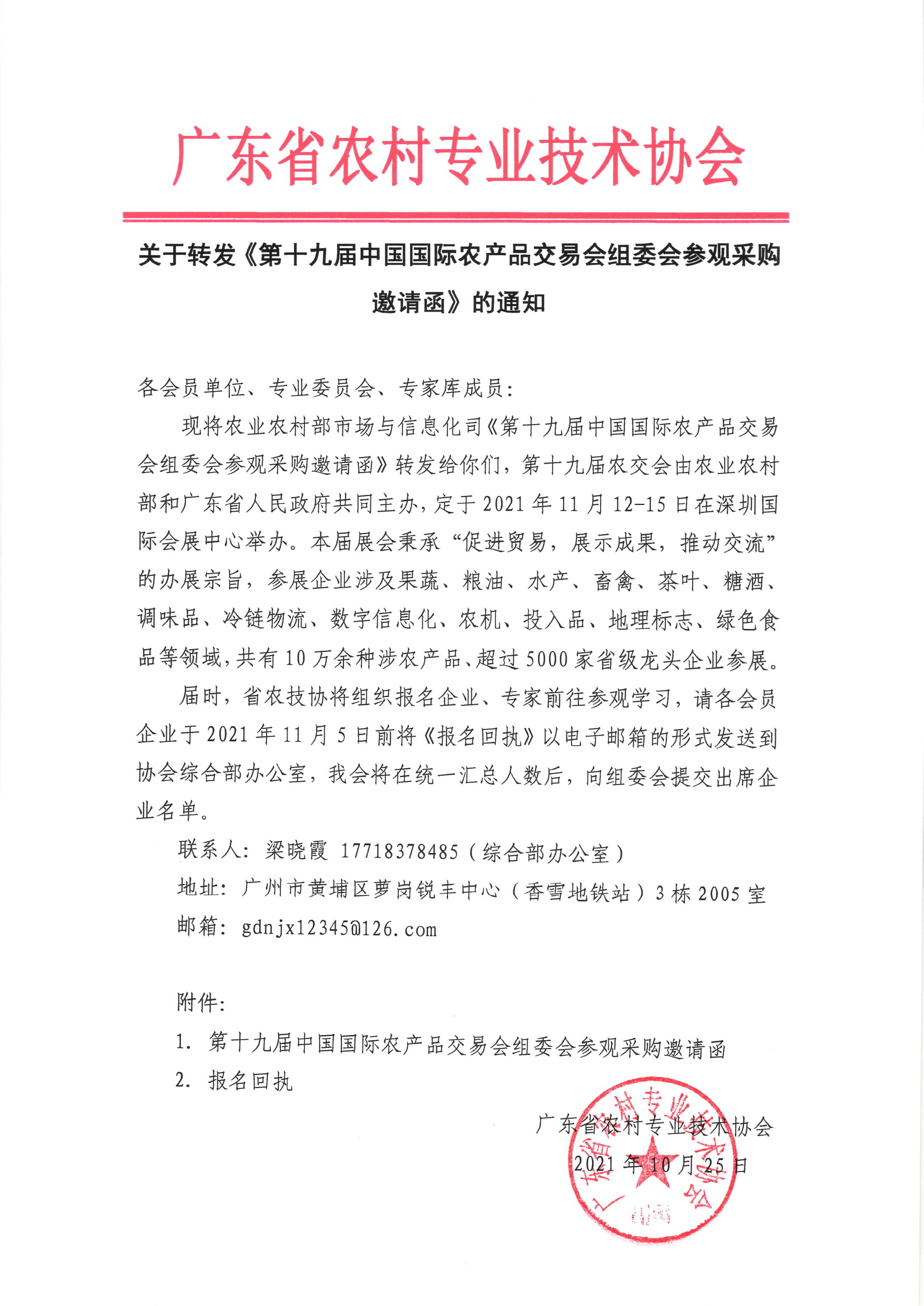 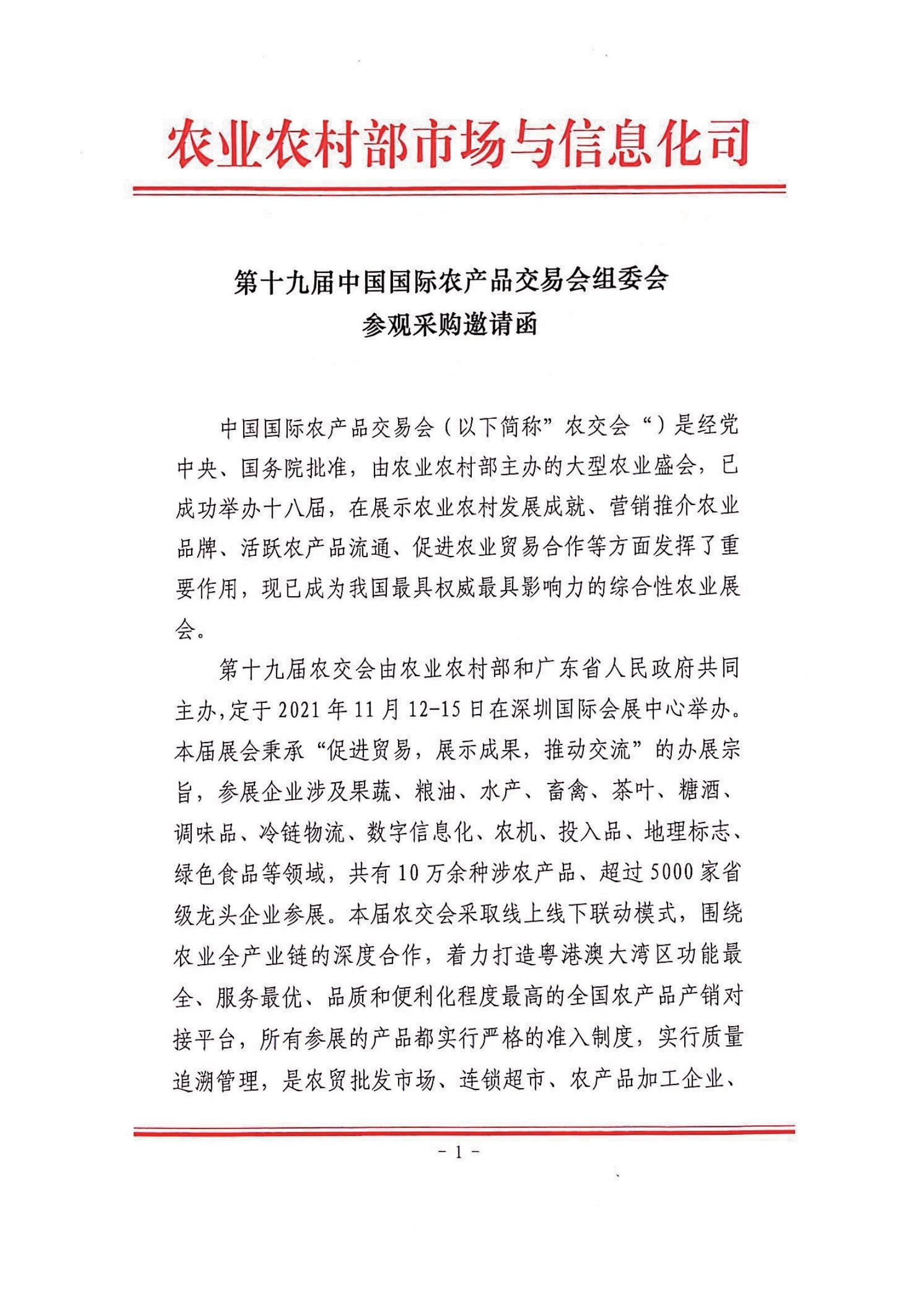 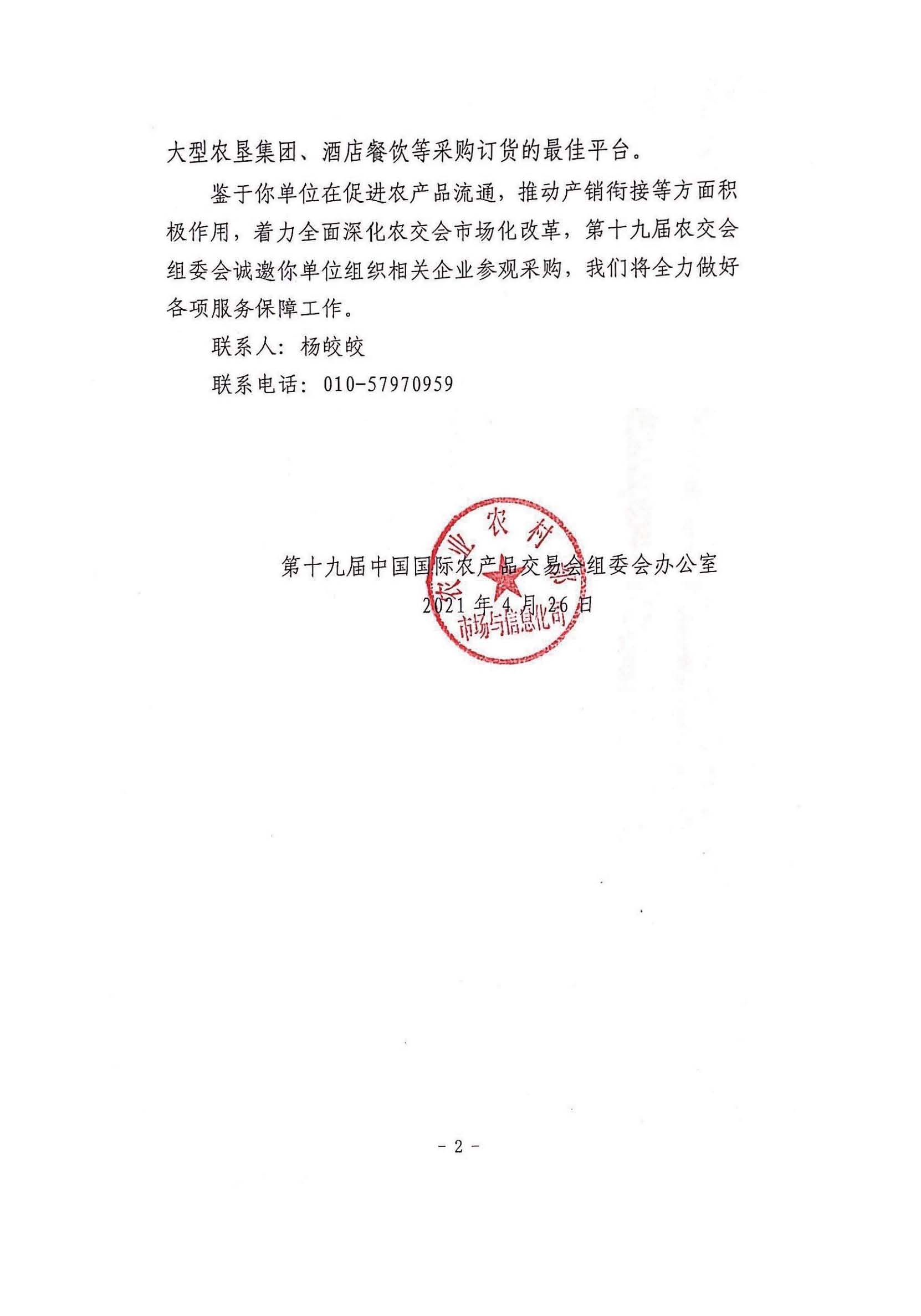 附件2：第十九届中国国际农产品交易会报名回执年   月   日注：请各参会单位填写此表，并于11月5日前将此表反馈给本协会邮箱。邮箱地址：gdnjx12345@126.com联系电话：梁晓霞 17718378485单位名称单位地址联系人联系方式参加人数人人人